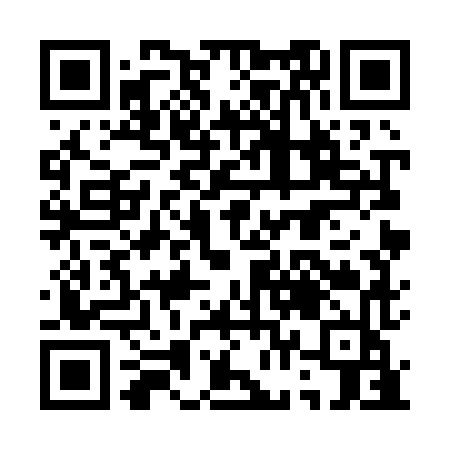 Prayer times for Quinta das Janelas, PortugalWed 1 May 2024 - Fri 31 May 2024High Latitude Method: Angle Based RulePrayer Calculation Method: Muslim World LeagueAsar Calculation Method: HanafiPrayer times provided by https://www.salahtimes.comDateDayFajrSunriseDhuhrAsrMaghribIsha1Wed4:556:371:346:288:3010:062Thu4:536:361:336:288:3110:083Fri4:526:351:336:298:3210:094Sat4:506:341:336:308:3310:105Sun4:496:331:336:308:3410:126Mon4:476:321:336:318:3510:137Tue4:456:301:336:318:3610:158Wed4:446:291:336:328:3710:169Thu4:426:281:336:328:3810:1710Fri4:416:271:336:338:3910:1911Sat4:396:261:336:338:4010:2012Sun4:386:251:336:348:4110:2213Mon4:366:241:336:348:4210:2314Tue4:356:231:336:358:4310:2415Wed4:346:231:336:358:4410:2616Thu4:326:221:336:368:4510:2717Fri4:316:211:336:368:4610:2818Sat4:306:201:336:378:4610:3019Sun4:286:191:336:378:4710:3120Mon4:276:181:336:388:4810:3221Tue4:266:181:336:388:4910:3422Wed4:256:171:336:398:5010:3523Thu4:236:161:336:398:5110:3624Fri4:226:161:336:408:5210:3725Sat4:216:151:346:408:5210:3926Sun4:206:141:346:418:5310:4027Mon4:196:141:346:418:5410:4128Tue4:186:131:346:428:5510:4229Wed4:176:131:346:428:5610:4330Thu4:166:121:346:438:5610:4431Fri4:166:121:346:438:5710:46